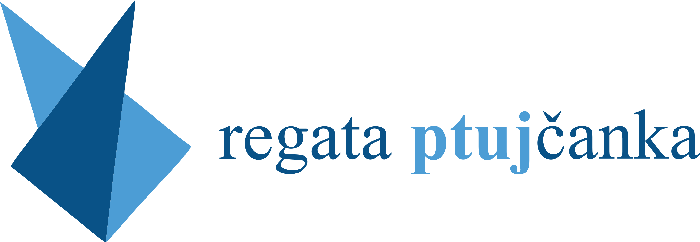 PRIJAVA NA REGATO
- Application form -Vodja posadke:V kolikor vam je že znano, prosim izpolnite: Ime posadke: _________________________________________________________________________Krmar:Predvideno število članov posadke: ______________________________________________________Predvideni proizvajalec in tip plovila: ______________________________________________________Navodila za vplačilo akontacije:Opis:		Ptujčanka-[Ime posadke]Znesek:	200,00 €TRR: 		SI56 6100 0000 5329 139, odprt pri Delavski hranilnici d.d., LjubljanaSklic:		SI00 01-2015Naziv:		JŠD Felnar, Spodnja Hajdina 7, 2288 HajdinaNa podlagi te informativne prijave in vplačila akontacije vam bomo po elektronski pošti posredovali obrazec za natančni Popis posadke za regato Ptujčanka 2015.Izpolnjeno Prijavnico na Regato pošljite na: info@ptujčanka.siS svojim podpisom jamčim za resničnost navedenih podatkov.Kraj in datum:								Podpis:Datum prijave:   Ime in PriimekNaslovPošta in KrajMobilni tel.e-poštaIme in PriimekNaslovPošta in KrajMobilni tel.e-pošta